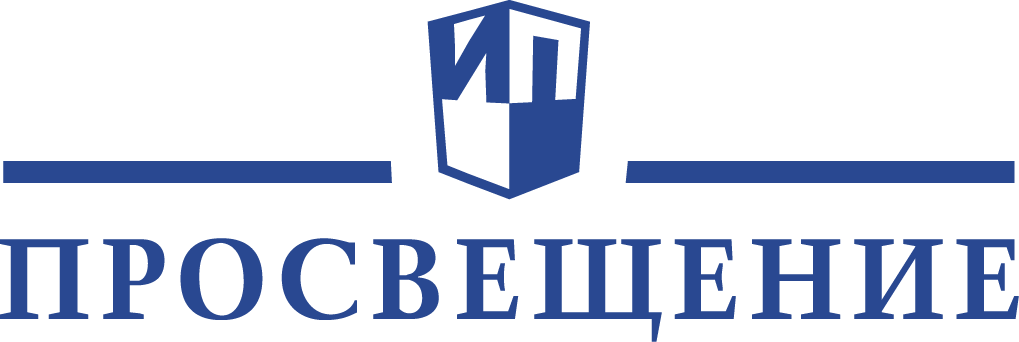 Уважаемые коллеги!Приглашаем вас на вебинары для учителей, методистов, воспитателей, педагогов-психологов, преподавателей, студентов, руководителей образовательных организаций, а также родителей. Каждого участника вебинара ждет именной сертификат в электронном виде.Расписание вебинаров декабря 2018 г.03.12.201811:00–13:00БиологияКак сдать ЕГЭ по биологии на 100 баллов! Решение задач по генетике. Часть 3Евсеев Антон Вячеславович, редактор Центра естественно-математического образования издательства «Просвещение», учитель биологии СУНЦ МГУ Ссылка для участия: https://events.webinar.ru/9331/173044303.12.201815:30–16:45Английский языкОбязательный ЕГЭ по иностранному языку. Как подготовить всех учащихся?Кузовлев Владимир Петрович, кандидат педагогических наук, профессор, руководитель авторского коллектива линии УМК «Английский язык 2–11» Ссылка для участия: https://events.webinar.ru/19585/176775503.12.201816:45–18:00Английский языкКоммуникативная технология иноязычного образования как средство достижения образовательных результатов ФГОСКузовлев Владимир Петрович, кандидат педагогических наук, профессор, руководитель авторского коллектива линии УМК «Английский язык 2–11» Ссылка для участия: https://events.webinar.ru/19585/176779304.12.201811:00–13:00Начальная школаКак развивать у ребенка орфографическую зоркостьВосторгова Елена Вадимовна, кандидат педагогических наук, автор учебников по русскому языку и обучению грамоте для начальной школы системы Эльконина - Давыдова, директор центра проектного творчества СТАРТ-ПРО института непрерывного образования ГАОУ ВО МГПУСсылка для участия: https://events.webinar.ru/9331/174426704.12.201814:00–16:00БиологияОсобенности проведения опытов и экспериментов на уроках биологииТокарева Марина Викторовна, ведущий методист редакции биологии и естествознания Центра естественно-математического образования издательства «Просвещение»Ссылка для участия: https://events.webinar.ru/9331/174429104.12.201816:00–17:30Все предметыБезопасность в ИнтернетеСиденко Андрей Григорьевич, ведущий контент-аналитик «Лаборатория Касперского»Ссылка для участия: https://xn--80abcmq4aw2g.xn--1-btbl6aqcj8hc.xn--p1ai/82404.12.201816:00–17:30Начальная школаПостановка и решение учебной задачи на уроках обучения грамоте в начальной школе. Часть 3Шушковская Александра Ивановна, педагог высшей категории, лауреат конкурса «Учитель года» г. Москвы, методист, сотрудник МЦРКПОСсылка для участия: https://events.webinar.ru/9331/173046704.12.201815:30–16:30Английский языкОтличительные особенности и новые возможности в достижении образовательных результатов нового ФГОС для старшей школы в УМК «English 10» и «English 11»Кузнецова Елена Вячеславовна, член авторского коллектива линии УМК «Английский язык 2–11» Ссылка для участия: https://events.webinar.ru/19585/176785104.12.201816:30–17:30Английский языкСистемы подготовки к ЕГЭ в новых УМК «English 10» и «English 11»Кузнецова Елена Вячеславовна, член авторского коллектива линии УМК «Английский язык 2–11» Ссылка для участия: https://events.webinar.ru/19585/176786305.12.201811:00–13:00Дошкольное образованиеРазвитие речи дошкольников на этапе подготовки к школеБойкина Марина Викторовна, старший преподаватель кафедры начального образования ГБУ ДПО «Санкт-Петербургская академия постдипломного педагогического образования», автор учебных и методических пособий УМК «Школа России» и УМК «Перспектива», ПМК «Готовимся к школе. Перспектива»Ссылка для участия: https://events.webinar.ru/19585/177079105.12.201814:00–16:00Начальная школаПостановка и решение учебной задачи на уроках литературного чтения в начальной школе. Часть 3Матвеева Елена Ивановна, автор учебных пособий по русскому языку и литературному чтению для начальной школыСсылка для участия: https://events.webinar.ru/9331/173048705.12.201814:00–16:00Начальная школаРабота с информационным текстом на уроках окружающего мираЧудинова Елена Васильевна, кандидат психологических наук, лауреат Премии Президента РФ в области образования, международный эксперт в области образования, автор учебников по окружающему миру для начальной школы системы Эльконина - Давыдова, ведущий научный сотрудник лаборатории психологии младшего школьника ФГБНУ «Психологический институт» РАО , ведущий научный сотрудник лаборатории психологии младшего школьника ФГБНУ Ссылка для участия: https://events.webinar.ru/9331/174434905.12.201814:00–15:30Все предметыНовая роль системы оценки и ее реализация в учебном процессеЛогинова Ольга Борисовна, кандидат педагогических наук, руководитель департамента развития издательства «Просвещение»Ссылка для участия: https://xn--80abcmq4aw2g.xn--1-btbl6aqcj8hc.xn--p1ai/83606.12.201814:00–15:30Родной русский языкОсобенности нового курса русского языка «Русский родной язык»: программа, цели, задачи учебно-методического обеспеченияГостева Юлия Николаевна, кандидат педагогических наук, доцент, старший научный сотрудник Центра филологического образования ФГБНУ «Институт стратегии развития образования РАО»Ссылка для участия: https://xn--80abcmq4aw2g.xn--1-btbl6aqcj8hc.xn--p1ai/82806.12.201814:00–16:00Немецкий языкФормирование лексических и грамматических навыков в преподавании немецкого языка (углубленный уровень) на основе УМК «Вундеркинды Плюс» в 10 и 11 классахШибалин Валерий Валентинович, преподаватель немецкого языка Лицея НИУ «Высшая школа экономики»Ссылка для участия: https://events.webinar.ru/9331/163007106.12.201811:00–13:00Немецкий языкМетодическая поддержка УМК «Горизонты» для 10–11 классовОльховик Мария Юрьевна, ведущий редактор редакции немецкого языка Центра лингвистического образования издательства «Просвещение»Ссылка для участия: https://events.webinar.ru/9331/174436106.12.201816:00–17:30ФизикаИсследование парообразования и конденсации, влажность и насыщенный пар (10 класс)Генденштейн Лев Элевич, кандидат физико-математических наук, учитель-методист высшей квалификационной категории, ведущий автор УМК по физике для 7–11 классов Ссылка для участия: https://events.webinar.ru/9331/174438707.12.201811:00–13:00Дошкольное образованиеЭкологическое образование дошкольниковАндреевская Елена Германовна, кандидат биологических наук, доцент кафедры естественно-научного образования ГБОУ ВО МО «Академия социального управления»Ссылка для участия: https://events.webinar.ru/9331/174440710.12.20189:00–11:00БиологияПодготовка к ОГЭ 2019 г. по биологии. Разбор заданий № 25–28Скворцов Павел Михайлович, кандидат педагогических наук, доцент, руководитель городской экспериментальной площадки (ГЭП) «Формирование системы оценки качества образовательного процесса в современной школе» Московского центра качества образованияСсылка для участия: https://events.webinar.ru/9331/174442310.12.201811:00–13:00Начальная школаКак научить ребенка слышать звучащее слово (методика обучения первоклассников фонетике)Тимченко Лариса Ивановна, автор учебников по русскому языку и обучению грамоте для начальной школы системы Эльконина - Давыдова, ведущий специалист Центра психологии и методики развивающего обучения ХГПИСсылка для участия: https://events.webinar.ru/9331/174444910.12.201816:00–17:30Начальная школаИз опыта работы: учим детей решать учебно-практические задачи на уроках окружающего мираКарацуба Ольга Владимировна, ведущий методист редакции естественно-математических предметов Центра начального образования издательства «Просвещение»Чеченева Виталия Петровна, учитель начальных классов МБОУ «Одинцовская лингвистическая гимназия»    Ссылка для участия: https://events.webinar.ru/9331/173078910.12.201816:00–17:30Начальная школаРазные виды чтения в начальной школе. Приемы формирования (УМК «Школа России»)Колосова Марина Валерьевна, ведущий методист редакции русского языка и литературного чтения Центра начального образования издательства «Просвещение»Ссылка для участия: https://events.webinar.ru/9331/174446911.12.201814:00–16:00Начальная школаОкружающий мирХорошие задания по курсу «Окружающий мир» и «Биология». Это какие?Карацуба Ольга Владимировна, ведущий методист редакции естественно-математических предметов Центра начального образования издательства «Просвещение»; Токарева Марина Викторовна, ведущий методист редакции биологии и естествознания Центра естественно-математического образования издательства «Просвещение» Ссылка для участия: https://events.webinar.ru/9331/174448311.12.201815:30–18:00Китайский языкПрямая трансляция семинара: «Современная образовательная среда: УМК по китайскому языку издательства «Просвещение» в призме новых образовательных задач»Ссылка для участия: https://events.webinar.ru/19585/176715711.12.201816:00–17:30МатематикаО некоторых методах решения уравнений и методике обучения их решению на уроках алгебрыМардахаева Елена Львовна, кандидат педагогических наук, грант г. Москвы в сфере образования, доцент кафедры общих математических и естественнонаучных дисциплин и методики преподавания ГБОУ ВО МО «Академия социального управления»Ссылка для участия: https://events.webinar.ru/9331/174448912.12.201811:00–13:00Дошкольное образованиеСоциально-коммуникативное развитие детей дошкольного возраста средствами методических пособий издательства «Просвещение»Горбунова Татьяна Александровна, педагог-психолог, ведущий методист редакции дошкольного образования издательства «Просвещение»Ссылка для участия: https://events.webinar.ru/19585/177080112.12.201814:00–16:00Начальная школаПостановка и решение учебной задачи на уроках литературного чтения в начальной школе. Часть 4Матвеева Елена Ивановна, автор учебных пособий по русскому языку и литературному чтению для начальной школыСсылка для участия: https://events.webinar.ru/9331/173082313.12.201812:00–13:00БиологияЭнергетика клетки. ГетеротрофыСаблина Ольга Валентиновна, кандидат биологических наук, профессор, преподаватель биологии СУНЦ НГУ, соавтор учебников издательства «Просвещение» по общей биологииСсылка для участия: https://events.webinar.ru/9331/173083313.12.201814:00–16:00ГеографияМетодические инструменты для решения проблем в курсе «География России»Дубинина Софья Петровна, методист Центра гуманитарного образования издательства «Просвещение»Ссылка для участия: https://events.webinar.ru/9331/158563513.12.201816:00–17:30ФизикаОпыты и решение задач при изучении магнитных явлений (8 класс)Кошкина Анжелика Васильевна, учитель физики высшей квалификационной категории, методист кафедры теории и методики предмета Архангельского областного института развития образования, почетный работник общего образования РФ, председатель государственной предметной комиссии ЕГЭ Архангельской области, победитель конкурса лучших учителей РФ (2006, 2012 гг.)Ссылка для участия: https://events.webinar.ru/9331/174452914.12.201814:00–16:00Начальная школаРазвитие творческой деятельности младших школьников на уроках литературного чтения (по УМК автора Е.И. Матвеевой системы Эльконина - Давыдова). Роль сказки в развитии индивидуальных творческих способностей младших школьниковБазанова Ольга Анатольевна, учитель начальных классов высшей квалификационной категории МБОУ «Школа-гимназия» г. Ярцево Смоленской область, опыт работы в системе образования – 9 лет; Гетманцева Зинаида Юрьевна, учитель начальных классов высшей квалификационной категории МБОУ «СОШ №32» г. Смоленска, опыт работы в системе образования – 23 годаСсылка для участия: https://events.webinar.ru/9331/174455314.12.201814:00–16:00Начальная школаОрганизация и проведение работы над ошибками в курсе русского языка и литературного чтения. На примере УМК «Школа России», «Перспектива»Бойкина Марина Викторовна, старший преподаватель кафедры начального образования ГБУ ДПО «Санкт-Петербургская академия постдипломного педагогического образования», член авторского коллектива УМК «Школа России» и УМК «Перспектива»Ссылка для участия: https://events.webinar.ru/9331/174456317.12.201814:00–16:00Русский языкЛитератураУчимся успешному чтению на уроках русского языка и литературы Кубатина Светлана Владимировна, методист редакции русского языка и литературы издательства «Просвещение»Ссылка для участия: https://events.webinar.ru/9331/177701117.12.201816:00–17:30ФизикаЗапись траектории движения. Исследование различных траекторий (7, 9, 10, 11 классы)Корнильев Игорь Николаевич, кандидат физико-математических наук, руководитель Центра проектно-исследовательской и инновационной деятельности при ГАОУ АО ДПО «Институт развития образования», соавтор УМК по физике для 7–11 классовСсылка для участия: https://events.webinar.ru/9331/174456917.12.201816:00–17:30Испанский языкОбучение смысловому чтению на примере учебно-методических комплектов по испанскому языку для VII – VIII классов для общеобразовательных организаций и школ с углубленным изучением испанского языкаКондрашова Надежда Азариевна, почетный работник образования г. Москвы, эксперт по ЕГЭ, автор линии УМК по испанскому языку для VII–XI классов для общеобразовательных организаций и школ с углубленным изучением испанского языкаСсылка для участия: https://events.webinar.ru/9331/176555918.12.201811:00–13:00Немецкий языкМетодическая поддержка УМК «Вундеркинды Плюс» для 2–11 классовХарыбина Дарья Юрьевна, редактор редакции немецкого языка Центра лингвистического образования издательства «Просвещение»Ссылка для участия: https://events.webinar.ru/9331/174458318.12.201814:00–16:00Физика10 сложных задач ЕГЭ по физикеФедькушева Наталья Александровна, учитель физики ГБОУ «Школа № 507» г. МосквыСсылка для участия: https://events.webinar.ru/19585/177171718.12.201816:00–17:30Начальная школаПодготовка к ВПР по математике: раздел «Работа с текстовыми задачами» (УМК «Школа России» и «Перспектива»)Игушева Ирина Александровна, ведущий методист Центра начального образования издательства «Просвещение»Ссылка для участия: https://events.webinar.ru/9331/174460318.12.201816:00–17:30МатематикаГеометрияОсобенности нового УМК по геометрии В.А. Смирнова, И.М. СмирновойСмирнов Владимир Алексеевич, профессор, доктор физико-математических наук, заведующий кафедрой элементарной математики и методики обучения математике Московского педагогического государственного университета, автор учебников по геометрии, входящих в Федеральный перечень учебников; награжден медалью «В память 850-летия Москвы»Ссылка для участия: https://events.webinar.ru/19585/177774919.12.201811:00–13:00Начальная школаФормирование читательской грамотности у обучающихся в начальной школеАнтошин Максим Константинович, автор пособия «Читаем летом», научный сотрудник Экспертного совета издательства «Просвещение»Ссылка для участия: https://events.webinar.ru/9331/174422519.12.201811:00–13:00ХимияИспользование компетентностно-ориентированных заданий на уроках химии на основном уровне обучения. Часть 2Горбенко Наталья Васильевна, кандидат педагогических наук, доцент кафедры естественно-научного образования НИРО (г. Нижний Новгород)Ссылка для участия: https://events.webinar.ru/19585/177094519.12.201814:00–16:00Начальная школаИндивидуальный исследовательский проект «Умею ли я воспринимать и передавать информацию»Матвеева Наталия Владимировна, кандидат педагогических наук, научный руководитель и участник авторского коллектива, старший научный сотрудник ИОСО РАО, доцент кафедры лингвистики МИМ ЛМНК, преподаватель курса «Компьютерная лингвистика» (г. Москва)Ссылка для участия: https://events.webinar.ru/9331/173084519.12.201814:00–16:00Начальная школаОтличительные особенности курса математики, позволяющие эффективно решить проблемы организации деятельности детей, формирования УУД и получить качественные метапредметные, предметные и личностные результатыАлександрова Эльвира Ивановна, доктор педагогических наук, автор учебно-методического комплекта по математике для начальной школы системы Эльконина - ДавыдоваСсылка для участия: https://events.webinar.ru/9331/174461119.12.201816:00–17:30БиологияИспользование пособий издательства «Просвещение» для подготовки обучающихся к ОГЭ и ГИАТокарева Марина Викторовна, ведущий методист редакции биологии и естествознания Центра естественно-математического образования издательства «Просвещение»Ссылка для участия: https://events.webinar.ru/9331/174462519.12.201816:00–17:30Французский языкГотовимся к итоговой аттестации по французскому языку за курс начальной школы по линии УМК «Твой друг французский язык. 2–4 классы»Корчагина Тамара Васильевна, заслуженный учитель РФ, учитель французского языка ГБОУ города Москвы «Школа № 1231 имени В.Д. Поленова», соавтор линии УМК по французскому языку «Твой друг французский язык. 2–4 классы. Авторы А.С. Кулигина и др.»Ссылка для участия: https://events.webinar.ru/9331/176557120.12.201811:00–13:00Начальная школаЧему и как учить младших школьников, чтобы они могли воспринять эстетические и нравственные ценности художественной литературы?Тюрина Наталья Петровна, ведущий методист редакции русского языка и литературного чтения Центра начального образования издательства «Просвещение»Ссылка для участия: https://events.webinar.ru/19585/177121720.12.201814:00–16:00Начальная школаКраеведческие проекты и исследовательская деятельность на страницах учебника окружающего мира издательства «Бином. Лаборатория знаний»Вахрушев Александр Александрович, член-корреспондент Академии педагогических и социальных наук, кандидат биологических наук, доцент, лауреат премии Правительства РФ в области образования за 2008 г., автор УМК по окружающему миру издательства «Бином. Лаборатория знаний»Ссылка для участия: https://events.webinar.ru/9331/174446320.12.201814:00–16:00Начальная школаРусская народная сказка «У страха глаза велики». Подробный и краткий пересказБойкина Марина Викторовна, старший преподаватель кафедры начального образования ГБУ ДПО «Санкт-Петербургская академия постдипломного педагогического образования», член авторского коллектива УМК «Школа России» и УМК «Перспектива»Ссылка для участия: https://events.webinar.ru/9331/174462920.12.201816:00–17:30ФизикаИсследование изображений, даваемых линзами (11 класс)Генденштейн Лев Элевич, кандидат физико-математических наук, учитель-методист высшей квалификационной категории, ведущий автор УМК по физике для 7–11 классов Ссылка для участия: https://events.webinar.ru/9331/174464321.12.201811:00–13:00Начальная школаФормирование вычислительных умений и навыков в начальной школе (на примере курса математики М.И. Моро и др., УМК «Школа России»)Ставцева Дина Александровна, ведущий методист Центра начального образования издательства «Просвещение» Ссылка для участия: https://events.webinar.ru/9331/163782121.12.201814:00–16:00ИнформатикаСодержание и методика преподавания курса информатики в 7–9 классах Угринович Николай Дмитриевич, кандидат педагогических наук, доцент, автор учебного и программно-методического комплекса по курсу «Информатика» для 7–9 классовСсылка для участия: https://events.webinar.ru/9331/176564325.12.201816:00–17:30АстрономияПрактическая часть астрономии по УМК В.В. Чаругина на примере темы «Движение небесных тел»Литвинов Олег Андреевич, ведущий методист Центра естественно-математического образования издательства «Просвещение»Ссылка для участия: https://events.webinar.ru/19585/1771731